LINDEN HIGH SCHOOL
BOYS VARSITY BASEBALLLinden High School Varsity Baseball beat Swartz Creek High School 5-0Monday, April 23, 2018
4:00 PM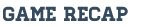 Travis Klocek throws a masterpiece of a game. He was dominant when he had to be - and let his defense work when the time presented itself. The only reason that Travis couldn’t finish the game - was because he was out of pitches. By MHSAA rule he is only allowed 105. He reached that - and had to come out; when Blake Smiecinski came in to pick up his teammate and finish the game. The Linden bats were hot - like the weather; to pick up 5 hits against some good pitching. Corbin Sines and Nick Koan both had breakout games and had multiple hits each. The Eagles - proudly - continue to be excellent in the field with no errors.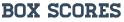 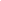 